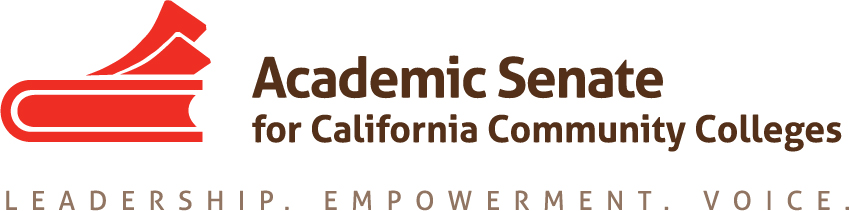 Standards & Practices Committee2/25/194:30 pm – 5:20 pm JOIN WEBEX MEETINGhttps://canyons.webex.com/canyons/j.php?MTID=m07c1df47778cc810182b93362c2cd108Meeting number: 923 602 144Meeting password: ASCCCSummary Call to Order and Selection of Note Taker – Rebecca Eikey & Erik Reese
Present: Kim Perigo, Rebecca Eikey, Erik Reese, Jorge Ochoa, Michael BerkeAbsent: Cheryl Aschenbach, Adrienne FosterApproval of Meeting Summary – approved by census January 28, 2019
Status of *Committee Priorities for 2018-2019The committee will revisit this after the Equivalency Regionals to see what progress can be made or possible surveys to give to field. Some of the resolutions are 9+ years old. A number of resolutions focus on CTE. Committee members have been gathering possible ideas on how to address these. There is interest in using the CTE Toolkit to address most of these resolutions. Awards Diversity Award. The scoring form is due by Friday, March 8, 2019All members have access to rubric for evaluation. Hayward Award Reading  The scores were due Feb 11th. Recall, we discussed in August that there were problems with the rubric for the Hayward Award now that the award no longer is given per Area. We decided status quo on the rubric so we could learn ourselves what the exact issue is. Please take notes as you are using the rubric so we can discuss potential changes in the rubric for next year.
The scores are in from the readers for the Hayward Award and the winners are as follows, based on the overall score. Full-TimeLynette Nyaggah, ESL, Rio Hondo College, Area CCorinna Evett, English, Santiago Canyon College, Area DPart-TimeIvan Silva, Counseling, Skyline College, Area BRachel Purdie, History, Solano College, Area BThe committee discussed the use of the rubric and need to have more of the data to see if there is bias towards full-time faculty. The scoring is using averages. There are two winners for FT and two for part-time based on highest average score. ACTION: The committee needs to know the status FT vs PT for each candidate compared to the average score.c. Awards Handbook https://asccc.org/sites/default/files/Awards_Handbook_Adopted_8.11.2017.pdf 
Revision: https://docs.google.com/document/d/1L8eZVzGoe1dwAoZsOKLn0UcR9aOUAPa2jqxuhGKxjN4/edit The Handbook may be revised based on the evaluation of the Hayward Award data. Will follow up with committee electronically on this item. d. Winners of Awards	i. Rostrum Article (Hayward Award) – March 4th 	ii. ASCCC Sessions – Spring Plenary (Diversity) Curriculum (Exemplary Program) and CTE Noncredit (Exemplary Program)The Handbook may be revised on the ways of recognizing the winners. e. Exemplary Program Award Theme – Due May ASCCC Executive Committee Meeting	Possible idea – student support services, specifically on-boarding. How do you define on-boarding programs? There would be a need to communicate to the field what this could be. Perhaps the award could be for student support in general, such as tutoring, orientations, etc. It would be good to highlight the good work in student services. Committee is supportive of general theme to be student support services. Spring Plenary PlanningDiscipline Hearing & Resolution Homeland SecurityAny new proposals There is a new cycle for discipline revisions. The 2nd hearing will occur at spring plenary. Breakout Session ideasi. Equivalency to the Associates DegreeRebecca Eikey, ASCCC Area C RepresentativeLynn Shaw, Interim Director Workforce and Economic DevelopmentCheryl Aschenbach, ASCCC North Representative (Lead) In response to Strong Work Force recommendation #13, which focused on the use of equivalency to increase hiring pools of qualified CTE instructors, the Chancellor’s Office CTE Minimum Qualifications Workgroup has developed an Equivalency Toolkit. The Toolkit is a collection of resources that colleges, HR officers, deans, and faculty can use to improve and promote the use of equivalency in hiring and that applicants and use to better understand and navigate equivalency processes. Join representatives of the workgroup to explore the toolkit and to discuss effective practices for equivalency processes.Michael and Erik could help if needed with this presentation. ii. Re-evaluation of ASCCC Mission Statement - Eikey/BruzzeseACTION: Description needed by March 4th. The conversation in fall plenary centered around the need to define our Values and then create the Mission statement. The participants wanted something more aspirational than what we currently have. There are notes from fall plenary and we could use that as a basis of where to go next. The committee is concerned that there will not be a large enough sample of participants to be able to draw conclusions from? If there was large enough input, could 3 or 4 drafts be created? Can we advocate to be part of a general session. Could it part of a meal? What are the top 5 values you see with ASCCC? Could this be a breakfast activity? Or part of the 2nd General Session (history of ASCCC). Prefer to do this electronically, but paper could work. In terms of an electronic polling app, there is the Socrative Student App. Students are prompted to join the teacher's room via the teacher's unique code. No student accounts necessary! Can be used with a cell phone. This could still be done in a group method. Values Mission  Vision Generate ideas per table in those three categories. Kim and Erik could help with this session and subsequent work. S&P Meeting DatesMarch 25th, 4:30 pm April 22nd, 4:30 pmUnfinished BusinessFrequency of Surveys & Disseminating Information. Follow Up: The Standards and Practices Committee to bring recommendations in the fall to the Executive Committee about the survey creation process and analysis and dissemination of the results.”Equivalency Regional Meetings for Spring 2019Workshops similar to 2017 Curriculum StreamliningDesired outcomes: to promote and improve the use of Equivalencies in the state – provide teams with effective equivalency practices and to examine their own practices for possible improvementsto promote use of CTE MQ&E Toolkitwrite rostrum article Concern about advertising these soon. The selection of the dates depend on the locations. Adjournment at 5:40 pmCommittee Charge The Standards & Practices Committee is charged with reviewing, acting on, and monitoring various activities as needed and assigned by the President or the Executive Committee of the Academic Senate. The Standards & Practices Committee's activities include, but are not limited to, conducting Disciplines List hearings, monitoring compliance with the Full Time/Part Time Ratio (75/25 rule), reviewing the faculty role in accreditation, screening faculty Board of Governors applications, analyzing and reviewing suggested changes in Executive Committee policies and Senate Bylaws and Rules, and administering designated awards presented by the Academic Senate. As assigned by the President or Executive Committee, the committee chair or designee will assist local academic senates with compliance issues associated with state statutes and their implementation. 